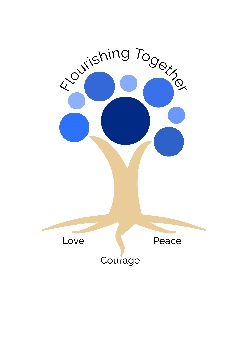 AutumnAutumnSpringSpringSummerSummerWe teach RE using the Understanding Christianity and NYCC schemes. We teach RE using the Understanding Christianity and NYCC schemes. We teach RE using the Understanding Christianity and NYCC schemes. We teach RE using the Understanding Christianity and NYCC schemes. We teach RE using the Understanding Christianity and NYCC schemes. We teach RE using the Understanding Christianity and NYCC schemes. Blossom ClassEYFS & Year OneUC God KS1 – What do Christians believe God is like?(consider the skills/ LO for EYFS: Why is the word God so important for Christians?)UC Incarnation EYFS – Why do Christians perform Nativity plays at Christmas?Believing – MuslimNY 1.2 – Who is a Muslim and what do they believe?UC Gospel KS1– what is the good news that Jesus brings?(consider using EYFS/ KS1 Salvation resources in the lead up to Easter for provision)Expressing – Christian, Muslim & JewishNY 1.5 – What makes some places sacred?(consider resources from EYFS: Which places are special and why?)Living – Christian, Muslim & JewishNY 1.7 – What does it mean to belong to a faith community?(consider resources from EYFS: Where do we belong?)Willow ClassYear Two & Year ThreeBelieving – JewishNY 1.3 – Who is Jewish and what do they believe?UC Incarnation/ God LKS2 – What is the Trinity? (during preparation for the nativity use resources from KS1: Why does Christmas matter to Christians? Digging deeper)UC Gospel KS1 – what is the good news that Jesus brings? (consider the skills/ LO for LKS2: What kind of world did Jesus want? Digging Deeper)Expressing – Christian, Hindu, Muslim & JewishNY L2.5 – Why are festivals important to religious communities? (this unit also covers Easter/ Salvation)Expressing – Christian, Hindu & MuslimNY L2.4 – Why do people pray?UC The People of God LKS2 – What is it like to follow God? Birch ClassYear Four & Year FiveExpressing – Christian, Hindu, Muslim & Humanist/ non-religiousNY L2.6 – Why do some people think that life is like a journey and what significant experiences mark this?UC Incarnation UKS2 – Was Jesus the Messiah?Expressing – Christian, Hindu & JewishNY U2.4 – If God is everywhere, why go to places of worship?UC Kingdom of God UKS2 – What kind of King was Jesus? (recap of the Easter story will be needed)Living - MuslimNY U2.6 - What does it mean to be a Muslim in Britain today?UC The People of God LKS2 – What is it like to follow God? (consider the skills/ LO for UKS2: How can following God bring freedom and justice)Oak ClassYear SixBelieving – Christian, Hindu & Humanist/ non-religiousNY U2.3 – What do religions say to us when life gets hard?UC Incarnation UKS2 – Was Jesus the Messiah? Expressing – Christian, Hindu & JewishNY U2.4 – If God is everywhere, why go to places of worship?UC Kingdom of God UKS2 – What kind of King was Jesus? (recap of the Easter story will be needed)Living – Christian, HumanistNY U2.7 – What matters most to Christians and Humanists?(possible use of resources from UC Creation/ Fall)UC People of God UKS2 -How can following God bring freedom and justice?